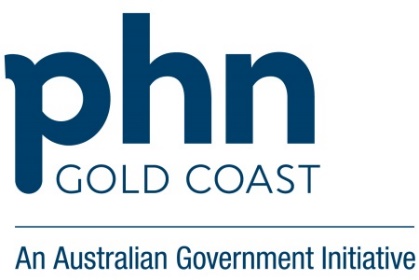 QI Action Plan – add practice name Health promotion QI activity with a focus on Shared Health Summary Uploads Green- Instructions   Yellow- add practice detail   Teal- examples Ask-Do-DescribeAsk-Do-DescribeWhy do we want to change?Why do we want to change?GapNot all General Practitioners and Practice Nurses have the knowledge, confidence or perceived capability to upload a Shared Health Summary (SHS) to My Health Record.BenefitsIncrease the number of patients with a SHS in their My Health RecordEvidenceUploading a SHS is particularly beneficial for patients with chronic conditions and co-morbidities. When a General Practitioner or Practice Nurse upload a SHS to a patients My Health Record, other healthcare providers are presented with a greater overview of the patients health and health needs. This also means their important health information is available when and where it’s needed, including in an emergency.Shared health summaries | My Health RecordWhat do we want to change?What do we want to change?TopicIncrease SHS uploads for regular patients of the practiceHow much do we want to change?How much do we want to change?BaselineNumber of SHS uploads to My Health Record last quarterBaseline data is your current performance, baseline data for this QI activity can be obtained from your clinical software system Example: Baseline data can be determined from Best Practice Shared Health Summaries – Uploaded Report  Patient count is XX with only XX patients with a SHS uploaded. Example: current baseline performance is 100 patients with SHS uploaded to My Health Record last quarterMedical Director - SHS CalculatorBest Practice - SHS CalculatorTargetTarget is the number of SHS uploads to meet your goalePIP incentive eligibility requirements states a practice is to upload a shared health summary for a minimum of 0.5% of the practice’s standardised whole patient equivalent (SWPE) count of patients per PIP payment quarter. Example: Initial target is to increase SHS uploads up to 150SampleSample is the number of patients that need a SHS upload to meet your targetXX patients who have not had a SHS uploadedExample: Sample is to have 50 more patients with SHS uploadedTip (consider narrowing down your sample size by focusing on):Patients with chronic conditions and co-morbiditiesElderly patientsWho are involved in the change?Who are involved in the change?ContributorsRemove/change/add names as requiredPractice ManagerGPs/Practice Nurses/ReceptionistsGCPHN QI Project OfficerWhen are we making the change?When are we making the change?DeadlinesBaseline data report generated (date)  Implementation between (date range)  Review meeting (date) Final meeting (date) How are we going to change?How are we going to change?Potential solutionsThese are some options you could implement to increase SHS uploads. Please note you can choose 1 or more or amend/add your own as appropriate for your practice. You do not have to implement all options that are brainstormed/listed. My Health Record resources available to support patients Ensure all eligible patients are offered a SHS uploadIdentify all patients presenting for health assessments and care plans for potential SHS uploadsTeam meetings monthly to discuss progress and challenges of providing SHS uploads for eligible patientsImplementList your chosen solutions in order of implementation 1. 2. 3. Monitor A minimum of one QI activity review/touchpoint is required. You can include multiple reviews/touchpoints – list by date. If you have only one review during the activity, remove secondary review dates/information that do not apply.  Review 1 - Date:  · What is working/not working?  · Has there been a change in your performance? If not, why not?  Review 2 - Date:  · What is working/not working?  · Has there been a change in your performance? If not, why not? How much did we change?How much did we change?Performance This section is to be completed at end/closure of activity.  Remove/change/edit as required for your practice Did you achieve your target?e.g. Number of patients with a SHS uploaded has increased from baseline XX to XXWorthwhilePlease choose an option or add your own. More detail can be included as required  e.g. – we believe the effort to complete the activity was worthwhile as we increased the number of patients with a SHS uploaded OR  We believe this activity was not worth the effort required, as we did not significantly increase the number of patients with a SHS uploaded. LearnWhat lessons learnt could you use for other improvement activities?  What worked well, what could have been changed or improved?  e.g. Uploading a new SHS when a significant change has occurred in patients healthcare such as new diagnosis or new prescriptionWhat next?What next?SustainImplement new processes and systems into business as usual - which parts of this activity, if any, will you incorporate into business as usual at your practice  e.g., Nurses/Doctors will continue to upload SHS for patients MonitorReview target measure quarterly and initiate corrective measures as required. 